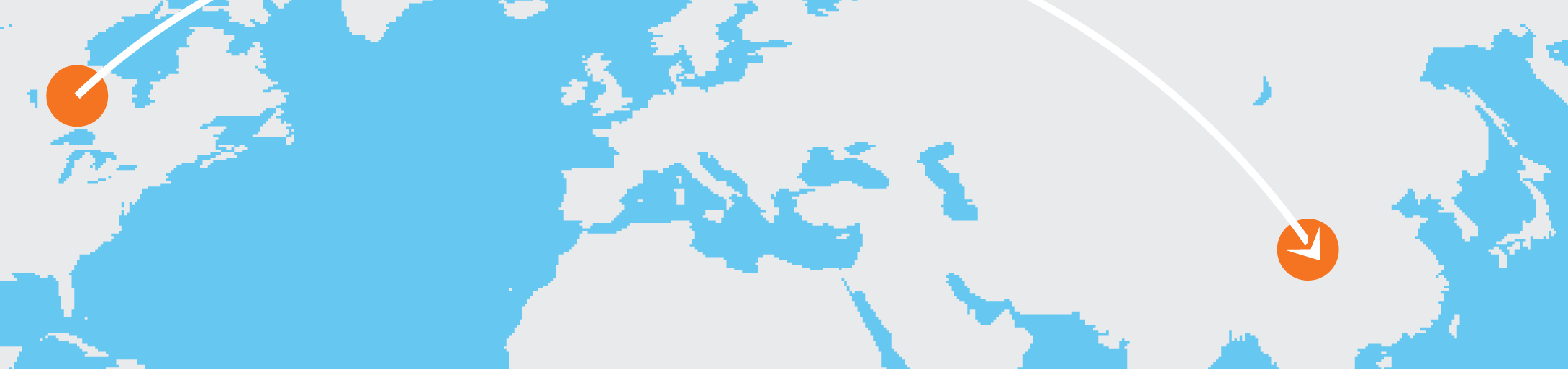 ReisiplaanurEnne reisile minekut:[Kohatäiteteksti asendamiseks enda tekstiga valige rida või lõik ja hakake tippima. Ärge valige tekstist paremale ega vasakule jäävat tühja ruumi.][Siin kuvatud mis tahes tekstivormingu saate ühe klõpsuga rakendada menüü Avaleht jaotise Laadid kaudu.][Kui te lähete?][Kuidas te sinna saate?][Kas teie pass kehtib?][Kas teil läheb vaja pingemuudureid, kakskeelseid sõnastikke, reisijuhte?][Kus te peatute?][Mida peate kaasa võtma?][Kas üritustele ja restorani minekuks on vajalik eelnev broneering?][Kas peatasite meilide vastuvõtmise ja ajalehtede tellimused ning organiseerisite lemmikloomale hoidja?]Reisil olles:[Mida soovite näha?][Kus soovite süüa?][Kas teil on GPS või piirkonna kaart?]